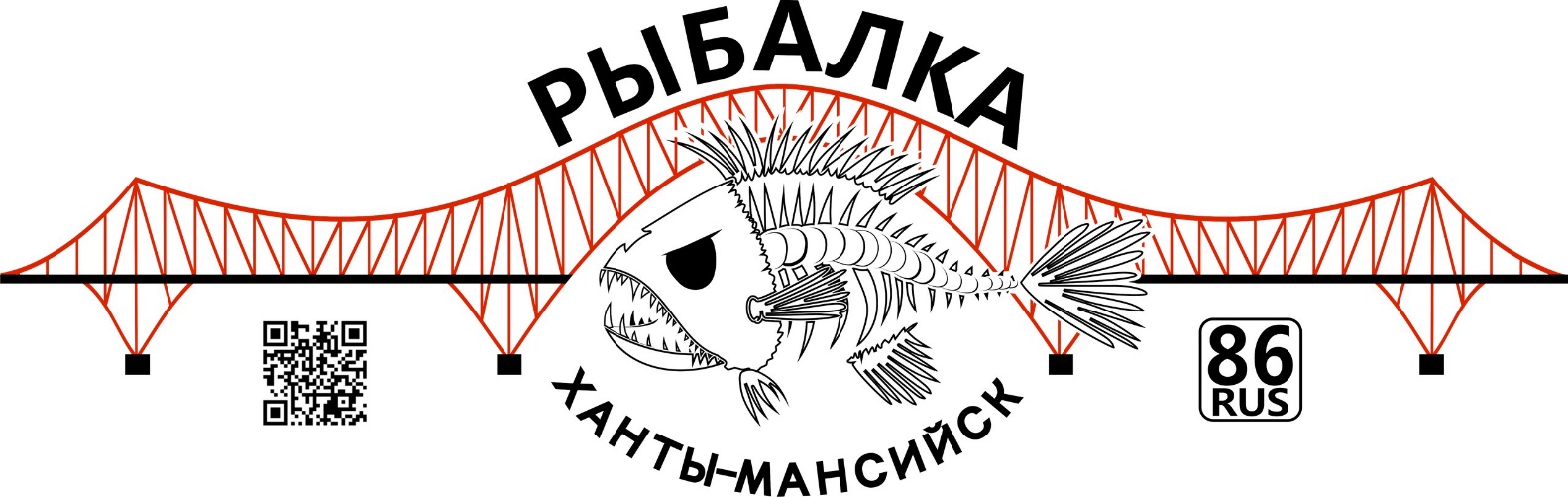 П О Л О Ж Е Н И Ео проведении сезонного чемпионата сообщества «Рыбалка в Ханты-Мансийске» по рыболовному спорту «ЛЕТНИЙ ХИЩНИК»
в дисциплине «Ловля спиннингом» Цели и задачи.Пропаганда активного и здорового образа жизни.Популяризация и развитие рыболовного спорта в ХМАО-Югре, пропаганда современных принципов спортивного рыболовства;Выявление сильнейших спортсменов по спортивной ловле спиннингом (как с берега, так и с лодки);Повышение мастерства спортсменов, обмен опытом.Руководство соревнованиями и спонсоры.Общее руководство и проведение соревнований осуществляет сообщество рыбаков «Рыбалка в Ханты-Мансийске»Судейство соревнований осуществляет инициативная группа сообщества «Рыбалка в Ханты-Мансийске»:Исламов Михаил +79821809737Канонеров Алексей +79129090109Хомутинин Александр +79821468564Цуканов Александр +79505003897Осипов Антон +79678811471Ишмухаметов Артур +79821877781Карасёв Дмитрий +79825828114Терентьев Евгений +79003880302Копытов Денис +79129009698Спонсором соревнований «ЛЕТНИЙ ХИЩНИК» выступает магазин «БЛЕСНА», расположенный по адресу: г. Ханты-Мансийск, ул. Ленина 117Требования к участникам соревнований и правила проведения.Соревнования личные.Сезонные соревнования "ЛЕТНИЙ ХИЩНИК" проводятся с 23.06.2021 по 29.08.2021. В течении указанного срока необходимо поймать на спиннинг (как с лодки, так и с берега) самую большую по весу рыбу, в сравнении с другими участниками.Номинации:
1. Самая крупная щука
2. Самый крупный окунь3. Самый крупный судак
Вступительный взнос: 500 рублей с человека (все средства идут на организацию и призовой фонд) Разрешается использовать любые ИСКУССТВЕННЫЕ приманки. Ловля на живые приманки не допускается!К зачету принимается рыба, выловленная только в период проведения данных соревнований. Во избежание фальсификации, обязательным условием зачета улова, является видеофиксация поимки и взвешивания трофея (смартфон, экшн-камера, фотоаппарат и т.п.)! На видео должно быть четко зафиксировано: процесс вываживания рыбы участником соревнований и последующее взвешивание ЭЛЕКТРОННЫМИ весами (в кадре должно быть видно: весы с циферблатом и вся рыба целиком). Процесс вываживания и взвешивания должны быть засняты одним целым видеороликом. Допускается помощь напарника, но только в качестве "управляющего" подсачеком. Также при взвешивании на видео нужно будет назвать кодовое слово, назначенное вам организаторами, после оплаты вступительного взноса, но не ранее 23.06.2021. в сообщении в ВК или специальном вайбер-чате соревнований. Видеоматериал необходимо загрузить в группу ВК, сделав пост на стене с кратким описанием (название турнира, дата, время, вес и вид рыбы), не позднее, чем через 48 часов после поимки. Также необходимо сразу по возвращению с рыбалки написать или позвонить любому из судей и сообщить о поимке и при необходимости предоставить трофей в целом виде для контрольного взвешивания. За нарушение правил и попытку фальсификации результата, участник дисквалифицируется и больше не может продолжать участие в соревнованиях. Вступительный взнос при этом не возвращается. Судейская коллегия вправе отказать в участии без объяснения причин.К соревнованиям допускаются только жители города Ханты-Мансийска и соседних населенных пунктов, удаленностью не более 30 км. Либо, по согласованию с судейской коллегией.К зачету принимается только рыба, выловленная в водоёмах ХМАОНачать участие в соревнованиях можно в любой день указанного периода проведения, при этом новый участник получает новое индивидуальное кодовое слово! При незначительных нарушениях правил, судейская коллегия будет принимать решение о зачете улова.Любой представитель судейской коллегии также может принимать участие в данных соревнованиях на общих условиях.Соглашаясь на участие в данных соревнованиях, вы подтверждаете, что внимательно ознакомились с данным положением, а также берете полную ответственность за свою безопасность на себя и выражаете своё полное и безоговорочное доверие на честность проведения и объективность судейства, всем представителям судейской коллегии!4. Подведение итогов и определение победителей.
4.1. Подведение итогов и вручение призов, предварительно будет 31 августа 2021 года. О месте и времени вручения призов будет сообщено дополнительно.4.2. Победителем считается участник, поймавший самую крупную по весу рыбу в каждой номинации, в указанный период, не нарушивший, описанные в данном положении, правила соревнований. 
Призовой фонд:
1. Самая крупная щука. СЕРТИФИКАТ ОТ МАГАЗИНА "БЛЕСНА" номиналом 3000 руб + 25% ОТ ВСТУПИТЕЛЬНЫХ ВЗНОСОВ
2. Самый крупный окунь. СЕРТИФИКАТ ОТ МАГАЗИНА "БЛЕСНА" номиналом 3000 руб + 25% ОТ ВСТУПИТЕЛЬНЫХ ВЗНОСОВ
3. Самый крупный судак. СЕРТИФИКАТ ОТ МАГАЗИНА "БЛЕСНА" номиналом 3000 руб + 25% ОТ ВСТУПИТЕЛЬНЫХ ВЗНОСОВ
Один победитель в каждой номинации.Заявки на участие.Заявку на участие в соревнованиях можно подать до 18-00 часов 28 августа 2021 года при помощи специального приложения(кнопки) в меню группы в ВК https://vk.com/app6013442_-131505792?form_id=5#form_id=5 или отправив в сообщения группы, либо в личные сообщения Исламову Михаилу. В заявке указывается ФИО, номер телефона, статус или спортивный разряд (если имеется), дополнительная информация о себе (то, что вы считаете нужным добавить).Вся информация и регистрация участников в нашей группе на сайте  Вконтакте:https://vk.com/hm_fishing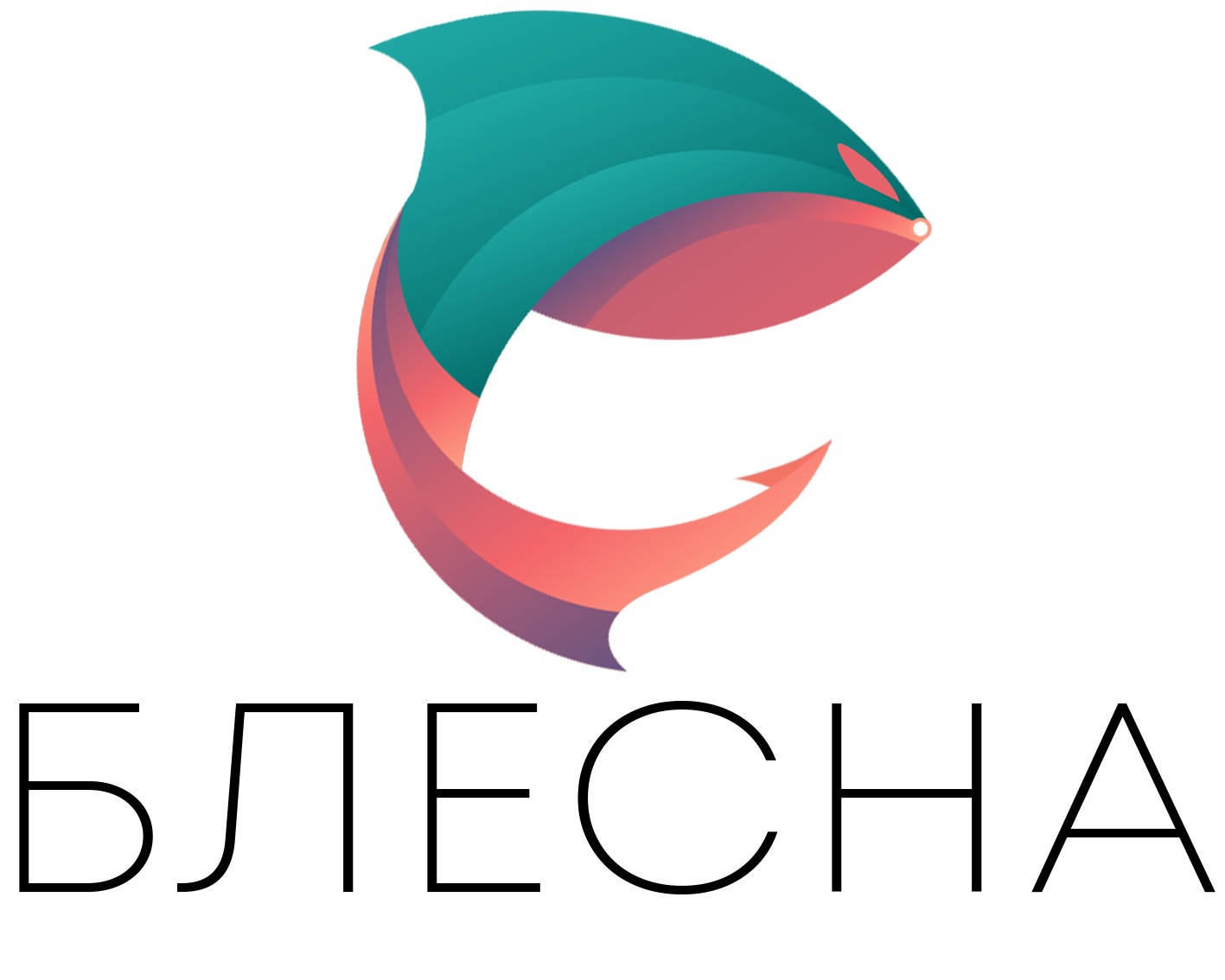 